Добавление в АРМ Плательщик новой формы декларацииДля того что добавить в АРМ Плательщик отсутствующую форму налоговой декларации (например, декларацию по транспортному налогу), необходимо выполнить следующие действия:1. Обновить АРМ «Плательщик» до актуальной версии;2. В АРМ Плательщик в пункте меню «Помощь» из выпадающего списка выбрать пункт «Установить новое ПО»;3. Далее в поле «Работать с сайтом» выбрать из выпадающего меню «Сайт обновлений МНС-http://service.nalog.gov.by/ed» (рис. 1);4. В фильтре раскрыть пункт «Документы плательщика», далее раскрыть подпункт «Налоговые декларации» (рис.1):Рис. 1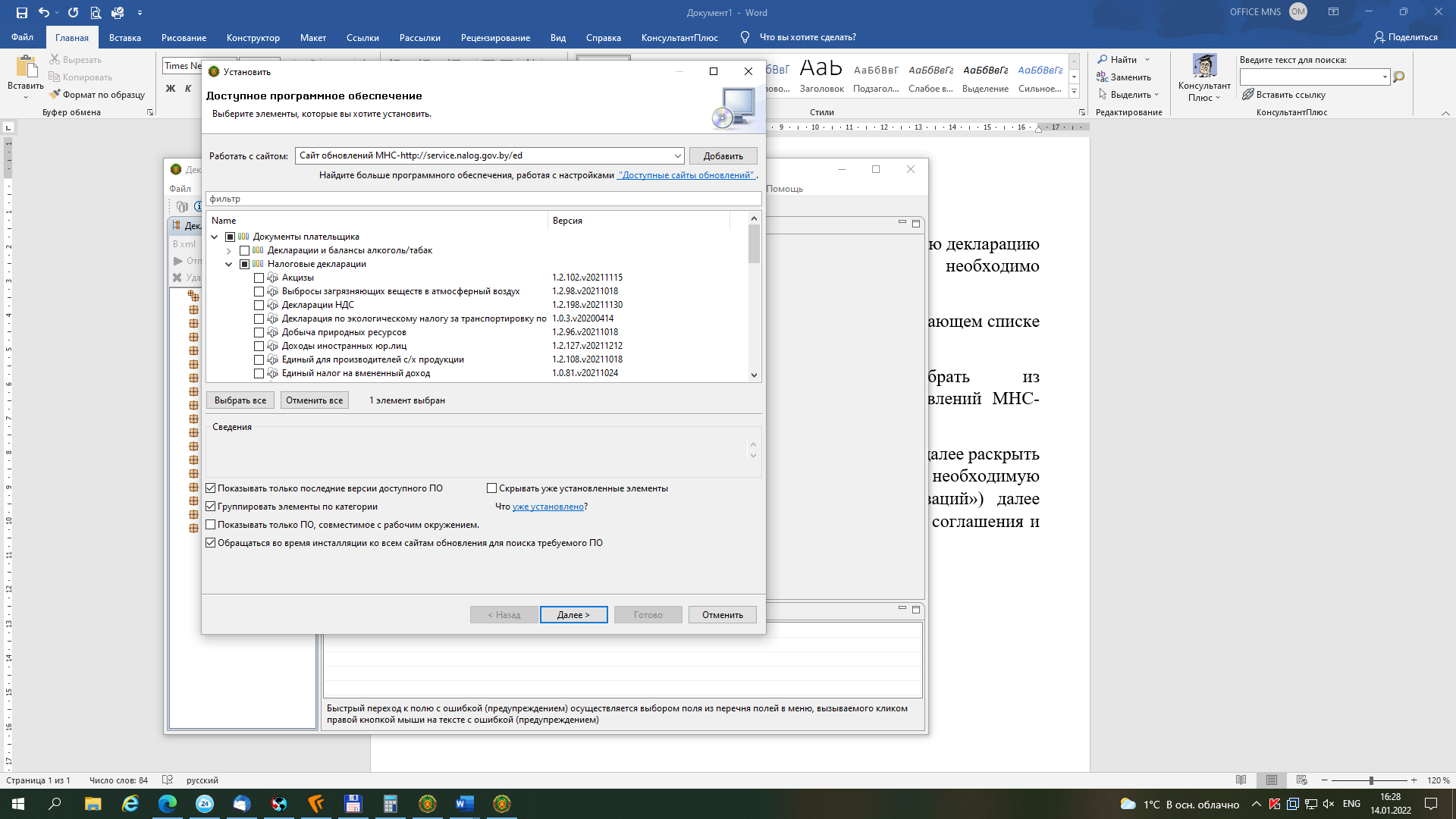 5. Пометить необходимую декларацию (например, «Транспортный налог с организаций») и нажать кнопку «Далее» (рис. 2):Рис. 2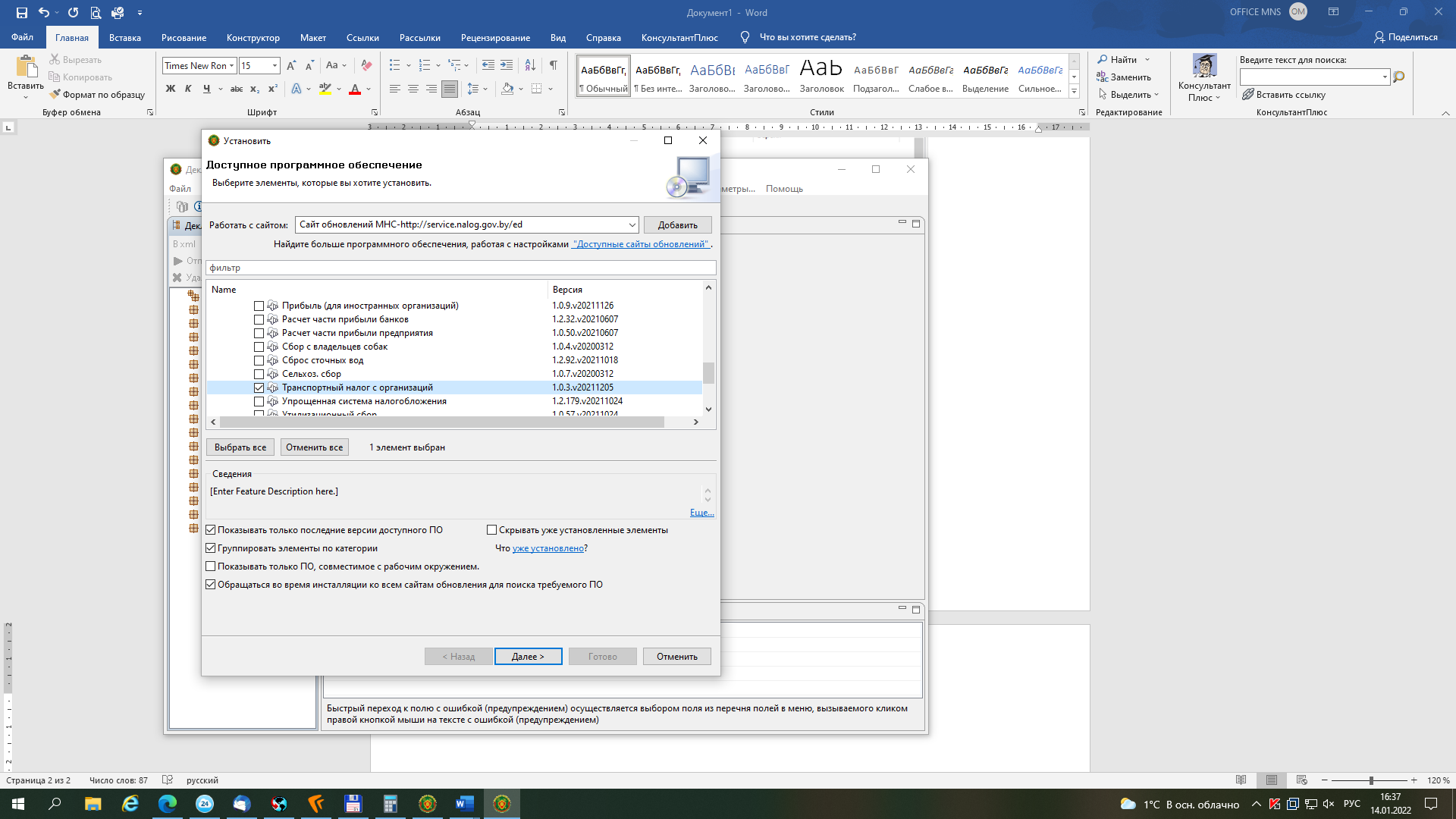 6. После этого нажать кнопку «Далее» (рис. 3):Рис. 3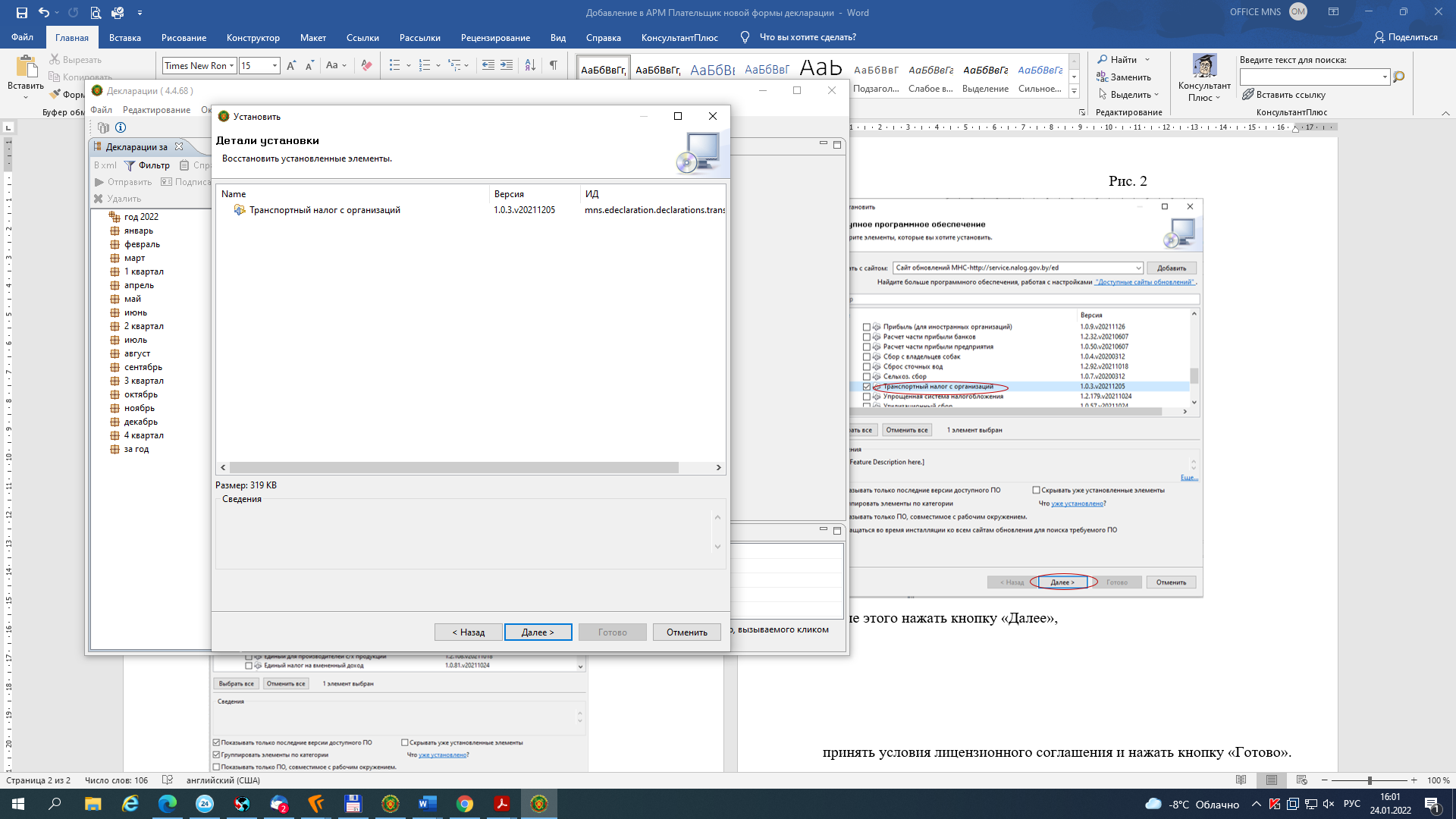 7. Принять условия лицензионного соглашения, пометив пункт «Я принимаю условия лицензионного соглашения» и нажать на кнопку «Готово» (рис. 4): Рис. 4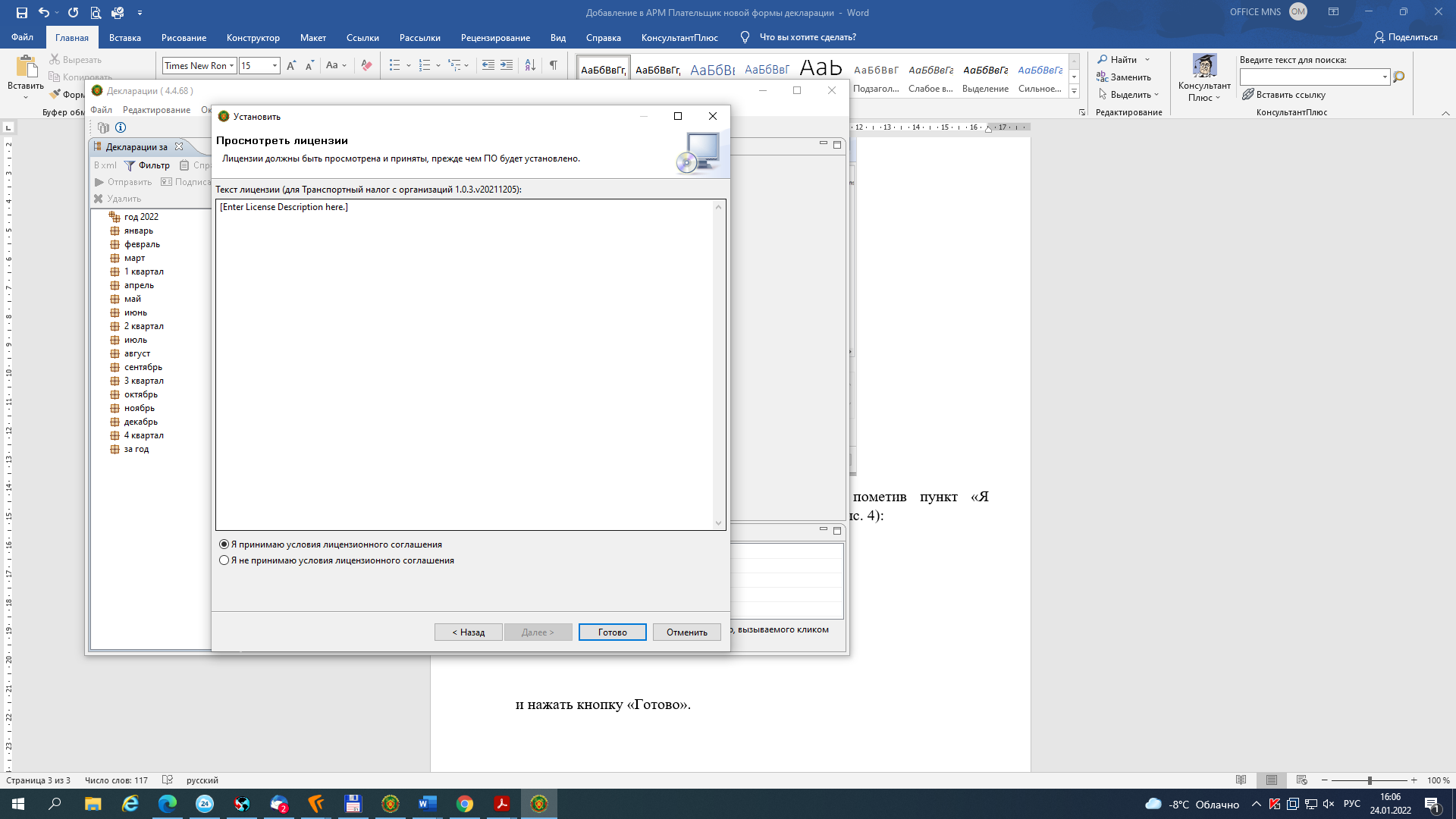 	8. Далее нажать на кнопку «Ок» (рис. 5):Рис. 5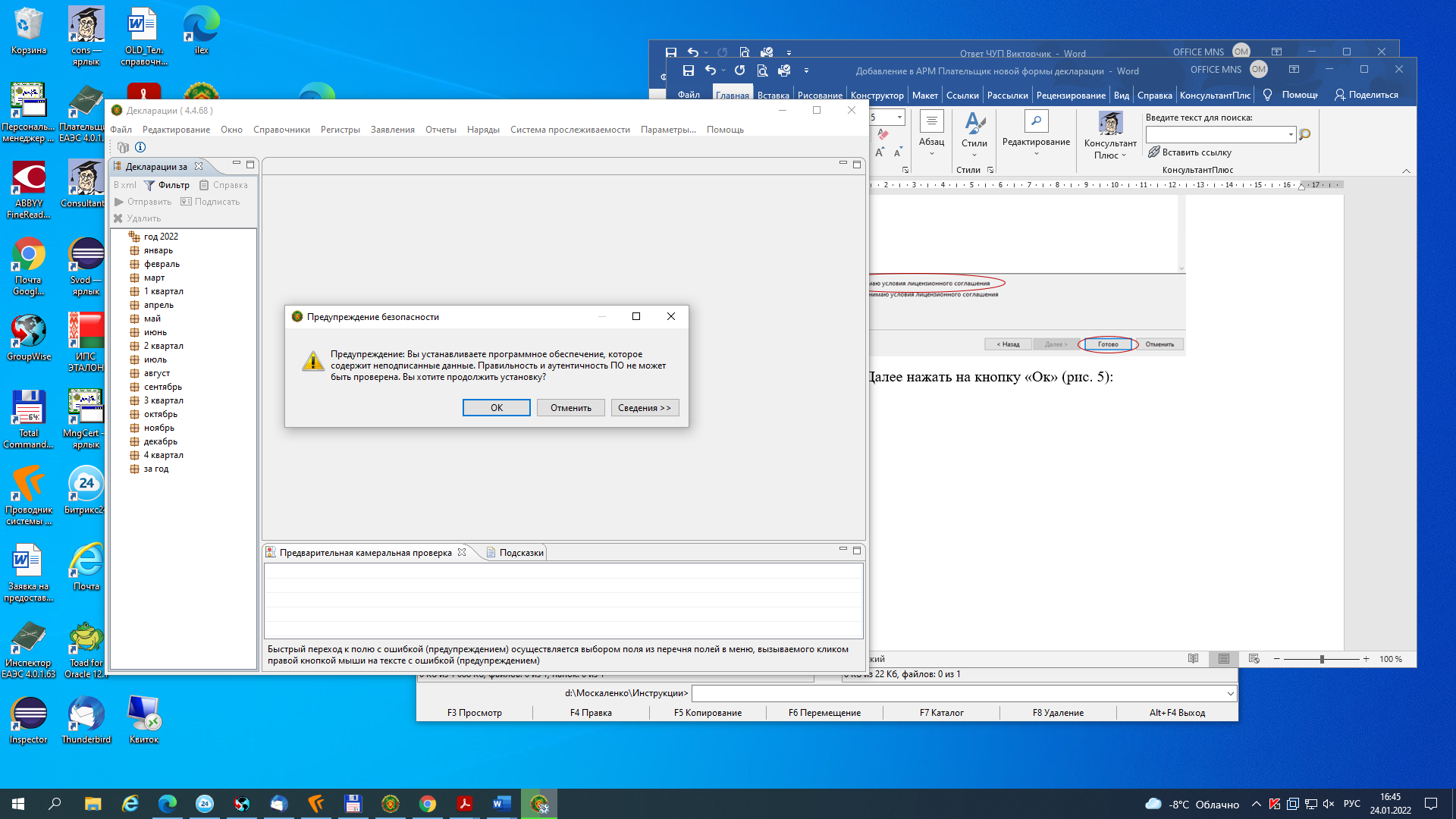 	9. Для перезагрузки программы необходимо нажать на кнопку «Перезапустить сейчас» (рис. 6):Рис. 6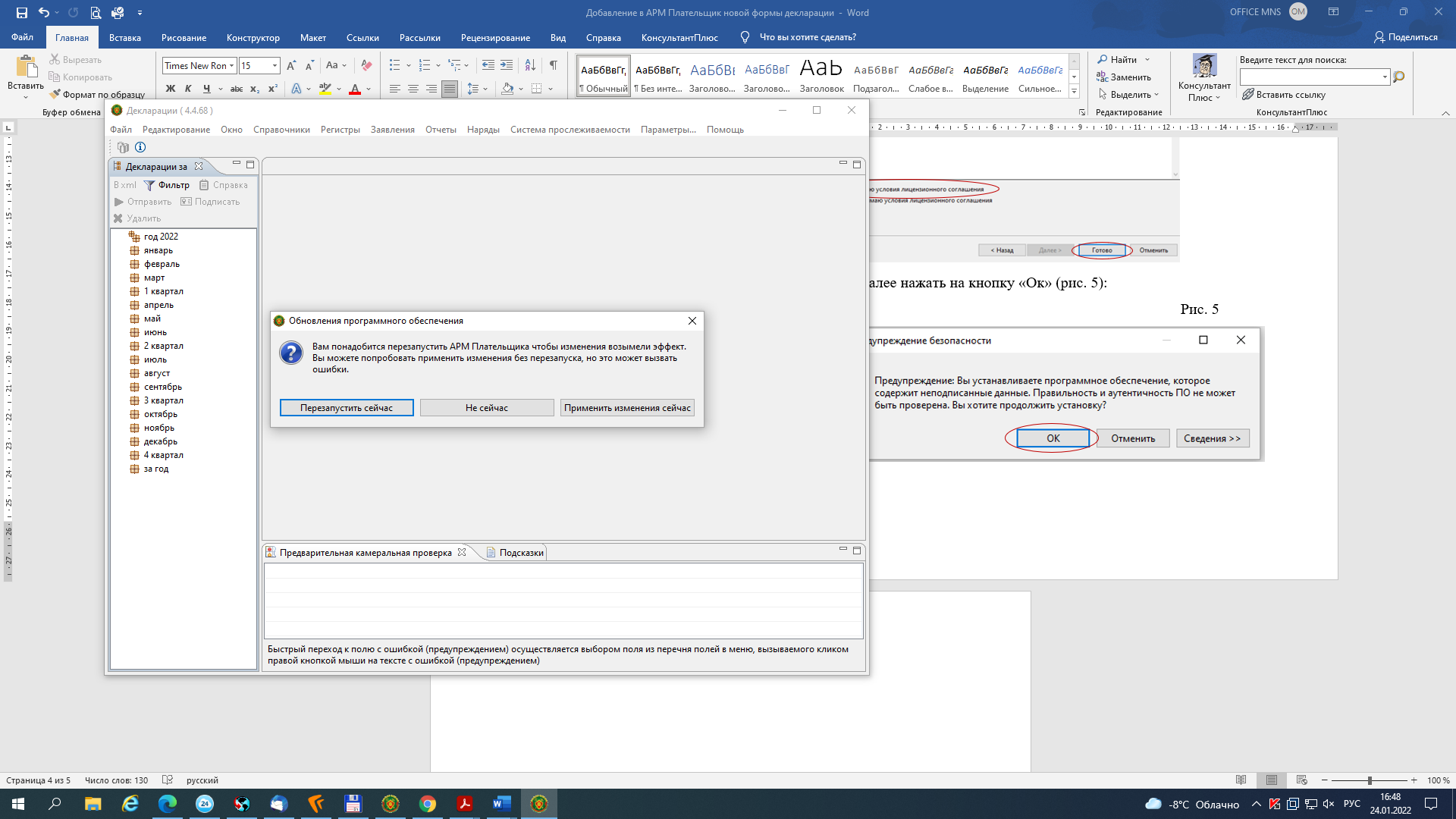 